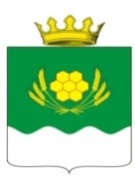 АДМИНИСТРАЦИЯ КУРТАМЫШСКОГО МУНИЦИПАЛЬНОГО ОКРУГА КУРГАНСКОЙ ОБЛАСТИПОСТАНОВЛЕНИЕот 02.08.2022 г.  № 164г. КуртамышО создании Совета по культуре при Администрации Куртамышского муниципального округа Курганской областиВ соответствии с Федеральным законом от 6 октября 2003 года № 131-ФЗ «Об общих принципах организации местного самоуправления в Российской Федерации», статьей 6 частью пунктом 20 Устава Куртамышского муниципального округа Курганской области Администрация Куртамышского муниципального округа Курганской области ПОСТАНОВЛЯЕТ:1. Создать Совет  по культуре при Администрации Куртамышского муниципального округа Курганской области и утвердить его состав согласно приложению 1 к настоящему постановлению.2. Утвердить положение Совета по культуре  при Администрации Куртамышского муниципального округа Курганской области согласно приложению 2 к настоящему постановлению.3. Опубликовать настоящее постановление в информационном бюллетене «Куртамышский муниципальный округ: официально» и разместить на официальном сайте Администрации Куртамышского муниципального округа Курганской области.4. Контроль     за   исполнением     настоящего    постановления возложить на заместителя Главы Куртамышского муниципального округа Курганской области по социальным вопросам.Глава Куртамышского муниципального округа Курганской области                                                                                                        А.Н.ГвоздевВишнякова А.О.21024Разослано по списку (см. на обороте)Состав Совета по культуре при Администрации Куртамышского муниципального округа Курганской областиЗаместитель Главы Куртамышского муниципального округа  Курганской области по социальным вопросам, председатель Совета по культуре при Администрации Куртамышского муниципального округа Курганской области (далее – Совет);руководитель МОУК «Отдел культуры Администрации Куртамышского муниципального округа Курганской области», заместитель председателя Совета;ведущий специалист МОУК «Отдел культуры Администрации Куртамышского муниципального округа Курганской области», секретарь Совета.Члены Совета:директор Муниципального бюджетного учреждения культуры «Куртамышский Центр культуры»;директор Муниципального бюджетного учреждения культуры «Куртамышский краеведческий музей им. Н.Д.Томина»;директор Муниципального бюджетного учреждения дополнительного образования «Куртамышская детская школа искусств»;руководитель МОУО «Отдел образования Администрации Куртамышского муниципального округа Курганской области»;руководитель сектора по социальной политике, делам молодежи, физкультуре и спорту Администрации Куртамышского муниципального округа Курганской области;ведущий специалист сектора по социальной политике, делам молодежи, физкультуре и спорту Администрации Куртамышского муниципального округа Курганской области;руководитель отдела по развитию городской территории Администрации Куртамышского муниципального округа Курганской области;руководитель отдела по развитию сельских территорий Администрации Куртамышского муниципального округа Курганской области;представитель СМИ (по согласованию).Управляющий  делами – руководитель  аппарата Администрации Куртамышского муниципального округаКурганской области                           	                                	  	                 Г.В. БулатоваПоложение о Совете по культуре при Администрации Куртамышского муниципального округа Курганской областиРаздел I. Общие положения1. Совет по культуре при Администрации Куртамышского муниципального округа Курганской области (далее Совет) является совещательным органом при Администрации Куртамышского муниципального округа Курганской области, способствующим выработке эффективной стратегии развития учреждений культуры на территории Куртамышского муниципального округа Курганской области. 2. Совет в своей деятельности руководствуется Конституцией Российской Федерации, федеральными законами, Указами и Распоряжениями Президента Российской Федерации, постановлениями и распоряжениями Правительства Российской Федерации, законами Курганской области, постановлениями и распоряжениями Губернатора Курганской области и Правительства Курганской области и другими нормативными правовыми актами Администрации Куртамышского муниципального округа Курганской области, решениями Думы Куртамышского муниципального округа Курганской области, а также настоящим Положением.Раздел II. Основные задачи и функции Совета3. Основными задачами деятельности Совета являются:1) определение приоритетных направлений в сфере культуры, а также мер по их реализации;2) определение путей и методов поддержки творческих коллективов, сохранения культурного наследия и распространения лучших достижений в сфере культуры на территории Куртамышского муниципального округа Курганской области;создание условий для успешных выступлений творческих коллективов  городского и сельских поселений Куртамышского муниципального округа Курганской области на областных, муниципальных  конкурсах, смотрах.4. В соответствии с основными задачами Совет осуществляет следующие функции:1) совет как совещательный орган участвует в обсуждении проектов нормативно-правовых документов в области культуры;2) разрабатывает и вносит предложения Администрации Куртамышского муниципального округа Курганской области по вопросам сохранения народного творчества, развития творческих коллективов, эффективной деятельности муниципальных учреждений культуры.Раздел III. Права Совета5. Совет для решения возложенных на него задач имеет право:1) запрашивать в установленном порядке у органов и организаций необходимые для осуществления деятельности Совета материалы и информацию;2) рассматривать на заседаниях Совета вопросы, относящиеся к его компетенции, заслушивать на своих заседаниях лиц, входящих в состав Совета, а также приглашать на свои заседания не входящих в состав Совета представителей организаций и учреждений, а также общественных деятелей по вопросам, отнесенным к компетенции данных организаций;3) образовывать при необходимости рабочие группы для оперативной и качественной подготовки документов и решений отдельных проблем в сферах деятельности, связанных с выполнением возложенных на Совет задач.Раздел IV. Состав Совета6. Состав Совета утверждается постановлением Администрации Куртамышского муниципального округа Курганской области.7. В состав Совета входят: Председатель Совета, заместитель Председателя Совета, секретарь Совета и члены Совета.8. Председатель Совета:1)  возглавляет Совет и руководит деятельностью Совета, проводит заседания Совета, распределяет обязанности между лицами, входящими в состав Совета, дает им поручения; 2)  утверждает планы работы Совета;3)  организует работу по подготовке отчета о деятельности Совета;4)  определяет место и время проведения заседания Совета, утверждает повестку дня заседания Совета;5) подписывает от имени Совета все документы, связанные с выполнением возложенных на Совет задач; 6)  осуществляет общий контроль за реализацией принятых Советом решений и рекомендаций; 7) организует деятельность лиц, входящих в состав Совета, по определенным направлениям;8) организует работу по подготовке проектов правовых актов Администрации Куртамышского муниципального округа Курганской области, предусматривающих изменение состава Совета, изменение настоящего Положения, связанные с реорганизацией или упразднением Совета.9. Заместитель Председателя Совета по поручению Председателя Совета выполняет его функции в случае его отсутствия.10.  Ответственный секретарь Совета:1) осуществляет контроль за выполнением плана работы Совета;2) оформляет протоколы заседаний Совета;3) осуществляет контроль за выполнением принятых Советом решений и поручений Председателя Совета;4) вносит предложения о необходимости внесения изменений в состав Совета;5) осуществляет подготовку проектов планов работы и заседаний Совета, формирует проекты повесток дня заседаний Совета;6) информирует лиц, входящих в состав Совета, о месте, времени и повестке дня очередного заседания, обеспечивает их необходимыми справочно-информационными материалами;7) организует участие в заседаниях Совета представителей органов и организаций, деятельность которых связана с рассматриваемыми вопросами; формирует в дело документы Совета.11. Члены Совета имеют право:1) доступа к информации и другим материалам, рассматриваемым на заседаниях Совета;2) В случае несогласия с принятым решением изложить письменно свое особое мнение, которое подлежит обязательному приобщению к протоколу заседания Совета;3) Возглавлять образуемые Советом рабочие группы и участвовать в их работе.Раздел V. Организация работы Совета12. Совет осуществляет свою деятельность в соответствии с планом работы и повесткой дня заседания Совета, утверждаемым Председателем Совета.13. Заседания Совета проводятся ежеквартально. Внеочередные заседания проводятся по решению Председателя Совета.14. Заседание Совета считается правомочным, если на нем присутствует более половины лиц, входящих в состав Совета.15. Решения Совета принимаются простым большинством голосов присутствующих на заседании лиц, входящих в состав Совета.16. Решение Совета, принятое путем проведения заочного голосования, оформляется протоколом, который подписывается председательствующим при наличии подписей не менее половины членов Совета.17. Решения, принимаемые на заседании Совета, оформляются протоколом, который подписывают Председатель и ответственный секретарь.18. Решения Совета носят рекомендательный характер.19. Организационно-техническое обеспечение деятельности Совета возлагается на Администрацию Куртамышского муниципального округа Курганской области.Управляющий  делами – руководитель  аппарата Администрации Куртамышского муниципального округаКурганской области                           	                                	  	                 Г.В. БулатоваПриложение 1к постановлению  Администрации Куртамышского муниципального округа Курганской области от 02.08.2022 г.  № 164 «О создании Совета по культуре при Администрации Куртамышского муниципального округа Курганской области» Приложение 2к постановлению  Администрации Куртамышского муниципального округа Курганской области  от 02.08.2022 г. № 164 «О создании Совета по культуре при Администрации Куртамышского муниципального округа Курганской области»